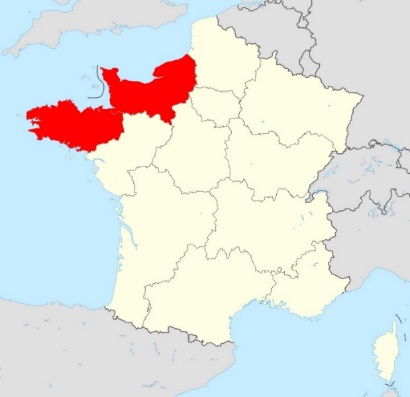 Dále přihlašuji tyto účastníky:Tištěnou přihlášku zašlete/doručte na adresuJUDr. Marcela JANULÍKOVÁ, Děkanát FAST VUT, Veveří 331/95, 602 00 Brnonebo ji ponechte na podatelně fakulty.Elektronickou verzi přihlášky zašlete na adresujanulikova.m@fce.vutbr.cz.V případě elektronického podání nemusíte přihlášku podepisovat a skenovat; stačí, odešlete-li ji z Vaší oficiální mailové adresy. Zaměstnanci FAST nemusí též přihlášku vyplňovat. Stačí v textové části mailu uvést seznam přihlašovaných účastníků a údaje požadované v přihlášce.Čestná prohlášení *)	Souhlasím se zpracováním uvedených osobních údajů, jejich poskytnutí CK Hungariatour, zajišťující pobyt, a recepci hotelu Répce Gold, Bükfürdő. (S osobními údaji bude nakládáno v souladu s nařízeními o GDPR.)	Jsem si vědom(a) skutečnosti, že nebude-li se moci některá z výše uvedených přihlášených osob zájezdu zúčastnit, budu muset za ni zajistit náhradu, nebo v případě storna uhradit příslušný poplatek, bude-li účtován.	       . 11. 2019	…………………………………………………………….…………….	…………………………………………………………….…………….	Datum	Podpis*)	V PŘÍPADĚ SOUHLASU S DANÝM PROHLÁŠENÍM TOTO PROSÍM ZAKŘÍŽKUJTE: .Termín:03. - 10. 07. 2020	(pátek večer – pátek odpoledne)03. - 10. 07. 2020	(pátek večer – pátek odpoledne)03. - 10. 07. 2020	(pátek večer – pátek odpoledne)03. - 10. 07. 2020	(pátek večer – pátek odpoledne)Příjmení, jméno, tituly:Datum narození:Č. cestovního dokladu:Č. cestovního dokladu:Bydliště:	UliceČ. popisné / č. orientační:Č. popisné / č. orientační:PSČ:Místo:Kontakty  –	telefon:E-mail:Č.příjmení jménO TITULYDATUM NAROZENÍULICE   ČÍSLO POPISNÉ / ČÍSLO ORIENTAČNÍČíslo CEST. DOKLADUČ.příjmení jménO TITULYDATUM NAROZENÍPSČ       MÍSTOČíslo CEST. DOKLADU2.2.3.3.4.4.